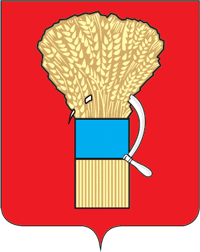 Уссурийский городской округ Приморского краяКонтрольно-счетная палатаОтчетпредседателя Контрольно-счетной палаты Уссурийского городского округа о деятельности Контрольно-счетной палаты Уссурийского городского округа по итогам 2019 года, в том числе о результатах исполнения поручений Думы Уссурийского городского округа, предложений и запросов главыУссурийского городского округаг.Уссурийск								30 апреля 2020 г.   Отчет председателя Контрольно-счетной палаты Уссурийского городского округа о деятельности Контрольно-счетной палаты городского округа по итогам 2019 года, в том числе о результатах исполнения поручений Думы Уссурийского городского округа, предложений и запросов главы Уссурийского городского округа, направленных в Контрольно-счетную палату городского округа, подготовлен в соответствии с требованиями п.2 ст. 19 Федерального закона от 7 февраля 2011 года № 6-ФЗ “Об общих принципах организации и деятельности контрольно-счетных органов субъектов Российской Федерации и муниципальных образований”, пп. 2 п. 1 ст. 13 Положения о Контрольно-счетной палате Уссурийского городского округа, утвержденного решением Думы Уссурийского городского округа от 28 апреля 2012 года № 565-НПА, ст. 3 Положения о порядке представления и заслушивания ежегодного отчета главы Уссурийского городского округа о результатах его деятельности, деятельности администрации Уссурийского городского округа, в том числе о решении вопросов, поставленных Думой Уссурийского городского округа, а также ежегодного отчета председателя Контрольно-счетной палаты Уссурийского городского округа, утвержденного решением Думы Уссурийского городского округа от 29 октября 2019 года № 78-НПА.Основными направлениями деятельности Контрольно-счетной палаты по осуществлению внешнего муниципального финансового контроля являются экспертно-аналитическая деятельность и контрольная деятельность.	 В рамках экспертно-аналитического направления деятельности Контрольно-счетная палата осуществляет:1. Экспертизу проекта бюджета городского округа на очередной финансовый год и плановый период.2. Экспертизу проектов внесения изменений в бюджет городского округа.3. Внешнюю проверку годового отчета об исполнении бюджета городского округа.4. Анализ исполнения бюджета городского округа за 3 месяца, 6 месяцев, 9 месяцев текущего финансового года.5. Оценку эффективности предоставления налоговых и иных льгот и преимуществ, бюджетных кредитов за счет средств местного бюджета, а также оценку законности предоставления муниципальных гарантий и поручительств или обеспечения исполнения обязательств другими способами по сделкам, совершаемым юридическими лицами и индивидуальными предпринимателями за счет средств бюджета городского округа и имущества, находящегося в муниципальной собственности.6. Финансово-экономическую экспертизу проектов нормативных правовых актов в части, касающейся расходных обязательств городского округа, а также муниципальных программ. 7. Анализ бюджетного процесса и подготовку предложений, направленных на его совершенствование.8. Иную экспертно-аналитическую деятельность.В рамках контрольного направления деятельности Контрольно-счетная палата осуществляет:1. Контроль за законностью, результативностью (эффективностью и экономностью) использования средств местного бюджета.2. Контроль за соблюдением установленного порядка управления и распоряжения имуществом, находящимся в муниципальной собственности.	3. Аудит и контроль в сфере закупок.4. Иную контрольную деятельность. I. Контрольно-счетной палатой в 2019 году проведены экспертно-аналитические мероприятия:1. Экспертиза проекта решения Думы Уссурийского городского округа “О бюджете Уссурийского городского округа на 2020 год и плановый период 2021 и 2022 годов” и представление Заключения в Думу городского округа.2. Анализ отчетов об исполнении бюджета городского округа за отчетные периоды и представление информации в Думу городского округа о ходе исполнения бюджета Уссурийского городского округа за 3 месяца, 6 месяцев, 9 месяцев 2019 года.3. Экспертиза 9 проектов решений Думы Уссурийского городского округа “О внесении изменений в бюджет Уссурийского городского округа на 2019 год и плановый период 2020 и 2021 годов” и представление  Заключений в Думу городского округа.4. Экспертиза 29 проектов решений Думы Уссурийского городского округа на основании запросов Думы Уссурийского городского округа.5. Экспертиза 5 проектов нормативных правовых актов Уссурийского городского округа на основании запросов администрации Уссурийского городского округа.6. Экспертиза принимаемой муниципальной программы “Переселение граждан из аварийного жилищного фонда в Уссурийском городском округе” на 2019-2025 годы”.  7. Экспертиза проектов изменений, вносимых в муниципальные программы, представление Заключений администрации городского округа.  За отчетный финансовый год была проведена экспертиза 84 изменений, вносимых в муниципальные программы.II. Контрольно-счетной палатой в 2019 году проведены контрольные мероприятия:1. Внешние проверки бюджетной отчетности главных администраторов бюджетных средств за 2018 год. 2. Внешняя проверка годового отчета об исполнении бюджета Уссурийского городского округа за 2018 год и представление Заключения в Думу городского округа.3. Проверка финансово-хозяйственной деятельности муниципального автономного учреждения “Плавательный бассейн “Чайка” Уссурийского городского округа за 2017, 2018 годы.4. Совместное контрольное мероприятие Контрольно-счетной палаты Приморского края и контрольно-счетных органов муниципальных образований Приморского края “Реализация подпрограммы “Формирование современной городской среды муниципальных образований Приморского края на 2017 год” государственной программы Приморского края “Обеспечение доступным жильем и качественными услугами жилищно-коммунального хозяйства населения Приморского края” на 2013 – 2020 годы (2017 год); государственной программы Приморского края “Формирование современной городской среды муниципальных образований Приморского края” на 2018 – 2022 годы (2018 год – истекший период 2019 года)” на территории Уссурийского городского округа.5. Аудит в сфере закупок в отношении муниципальных учреждений:5.1. Муниципальное бюджетное общеобразовательное учреждение “Гимназия № 133”.5.2. Муниципальное бюджетное общеобразовательное учреждение “Средняя общеобразовательная школа № 31”.5.3. Муниципальное бюджетное общеобразовательное учреждение “Средняя общеобразовательная школа с. Красный Яр”.5.4. Муниципальное бюджетное дошкольное образовательное учреждение “Детский сад № 13”.5.5. Муниципальное бюджетное дошкольное образовательное учреждение “Детский сад № 38”.5.6. Муниципальное бюджетное дошкольное образовательное учреждение “Детский сад № 26 с. Степное”.6. Специалисты Контрольно-счетной палаты по запросу прокуратуры принимали участие в контрольном мероприятии, проводимом Уссурийской городской прокуратурой. III. Результаты деятельности Контрольно-счетной палаты 1. За 2019 год в рамках полномочий Контрольно-счетной палатой осуществлено 132 экспертно-аналитических мероприятия, 15 контрольных мероприятий. При проведении экспертно-аналитических мероприятий осуществлялись, в том числе отдельные контрольные мероприятия, и при проведении контрольных мероприятий использовались экспертно-аналитические методы. 2. Проведено 1 контрольное мероприятие, запланированное с учетом предложения Уссурийской городской прокуратуры. 3. Объем средств, охваченных контрольными мероприятиями, исключая внешние проверки отчетности главных администраторов бюджетных средств и внешнюю проверку годового отчета об исполнении бюджета, составил 167,1 млн. рублей. 4. При осуществлении контрольных мероприятий было выявлено нарушений, включая нарушения требований бухгалтерского учета, на общую сумму 13,0 млн. рублей. 5. По результатам 2-х контрольных мероприятий Контрольно-счетной палатой вынесено 3 Представления. 6. В отчетном финансовом году в бюджет городского округа по вынесенным Контрольно-счетной палатой Представлениям по результатам контрольных мероприятий, проведенных в 2018 году, возвращено средств в сумме 2,2 млн. рублей.7. По результатам аудита в сфере закупок Контрольно-счетной палатой установлены нарушения, имеющие признаки административных правонарушений. В соответствии с требованиями законодательства результаты проверок были направлены в Правовой департамент администрации Приморского края. Правовым департаментом администрации Приморского края вынесены решения, в том числе о привлечении должностных лиц к административной ответственности. В результате принятых мер в бюджет городского округа было перечислено штрафов за нарушение законодательства о контрактной системе в сфере закупок в сумме 0,07 млн. рублей. В представленном Отчете о деятельности Контрольно-счетной палаты кратко изложены результаты проведенных экспертно-аналитических и контрольных мероприятий.IV. Экспертно-аналитическое направление деятельности1. Экспертиза проекта решения Думы Уссурийского городского округа “О бюджете Уссурийского городского округа на 2020 год и плановый период 2021 и 2022 годов”В соответствии с нормами Бюджетного кодекса Российской Федерации, Положения о бюджетном процессе в Уссурийском городском округе Контрольно-счетной платой была проведена экспертиза проекта бюджета и подготовлено Заключение на проект решения Думы Уссурийского городского округа “О бюджете Уссурийского городского округа на 2020 год и плановый период 2021 и 2022 годов”.Проект бюджета Уссурийского городского округа на 2020 год предложен с общим объемом доходов в сумме 5 563,4 млн. рублей, в том числе межбюджетные трансферты - 2 967,0 млн. рублей; общим объемом расходов в сумме 5 723,7 млн. рублей; дефицитом бюджета в сумме 160,3 млн. рублей.   На 2020 год в бюджете предложено ресурсное обеспечение муниципальных программ на общую сумму 4 855,2 млн. рублей. Проверка законности и обоснованности формирования бюджета показала:1. В бюджете городского округа к финансированию на 2020 год было предложено 30 муниципальных программ.2. К проекту бюджета в первом чтении были представлены паспорта 17-ти утвержденных муниципальных программ, а также паспорта 13-ти муниципальных программ, содержащиеся в проектах муниципальных программ (проектах изменений в муниципальные программы городского округа).В рамках осуществления мероприятий, предусмотренных 7 муниципальными программами: “Охрана окружающей среды Уссурийского городского округа на 2016-2021 годы”; “Стимулирование развития жилищного строительства на территории Уссурийского городского округа на 2014-2021 годы”; “Развитие системы образования Уссурийского городского округа на 2016-2021 годы; “Развитие системы газоснабжения Уссурийского городского округа на 2018-2020 годы”; “Уссурийские дороги на 2016-2021 годы”; “Чистая вода в Уссурийском городском округе на 2018-2020 годы”; “Переселение граждан из аварийного жилого фонда в Уссурийском городском округе на 2019-2025 годы” на 2020 год предусмотрены капитальные  вложения местного бюджета в объекты капитального строительства муниципальной собственности Уссурийского городского округа в виде бюджетных инвестиций и субсидий, из них по четырем муниципальным программам на момент подготовки Заключения, не были приняты нормативные акты о принятии решения об осуществлении капитальных вложений (либо не внесены корректировки в ранее принятые нормативные акты, в части объектов, объемов финансирования):- “Охрана окружающей среды Уссурийского городского округа на 2016-2022 годы” (разработка проектно-сметной документации на реконструкцию гидротехнического сооружения Раковского гидроузла на 2020 год и плановый период 2021 и 2022 годов; реконструкция Кугуковского водохранилища на р.Кугуковка на 2020 год);- “Стимулирование развития жилищного строительства на территории Уссурийского городского округа на 2014-2022 годы” (строительство подъездных автомобильных дорог, проездов в границах улиц: Степана Разина, Декабристов, Северная, Ползунова, пер. Пестеля, пер.Тельмана (21уч.); строительство магистральных сетей электроснабжения к микрорайону в границах улиц: Общественная, Барабашевская, Черепанова, Саперная, Заводская, территория в/части, территория садового общества “Образование - 4”); 	- “Развитие системы газоснабжения Уссурийского городского округа на 2018-2022 годы” (реконструкция  котельной № 24, 3 и 4 этап - на плановый период 2021 и 2022 годов; котельной № 27, строительство котельной по ул.Раковской - на 2020 год и плановый период 2021 и 2022 годов);- “Чистая вода в Уссурийском городском округе на 2018-2022 годы” (строительство очистных сооружений в с.Корсаковка; напорного канализационного коллектора по ул.Кушнира 9б; канализационного коллектора от 5 км до с.Воздвиженка; павильона скважины в с.Улитовка; строительство павильона скважины в с.Богатырка). По результатам экспертизы проекта бюджета, представленного к первому чтению, Контрольно-счетной палатой было вынесено представление разработчику проекта бюджета - администрации городского округа о приведении проекта бюджета в соответствие требованиям Бюджетного кодекса Российской Федерации, Положения о бюджетном процессе в Уссурийском городском округе.По результатам проверки проекта решения Думы Уссурийского городского округа “О бюджете Уссурийского городского округа на 2020 год и плановый период 2021 и 2022 годов”, представленного на рассмотрение Думы городского округа во втором чтении, установлено, что в проект бюджета ассигнования на капитальные вложения в объекты муниципальной собственности в рамках реализации муниципальных программ предложены на основании решений администрации городского округа о предоставлении субсидий на осуществление капитальных вложений и решений об осуществлении бюджетных инвестиций.К рассмотрению проекта бюджета во втором чтении представлены проекты изменений в действующие муниципальные программы “Охрана окружающей среды Уссурийского городского округа на 2016-2022 годы”, “Чистая вода в Уссурийском городском округе на 2018-2022 годы”, “Развитие информационного общества в Уссурийском городском округе на 2017-2020 годы” с приведением финансового обеспечения программных мероприятий в соответствие с проектом бюджета, с уменьшением стоимости программных мероприятий от действующей редакции муниципальных программ, что не противоречит норме, установленной статьей 179 Бюджетного кодекса РФ, согласно которой муниципальные программы, в которые внесены изменения, подлежат привидению в соответствие с решением Думы городского округа о бюджете, не позднее трех месяцев со дня вступления решения о бюджете в силу. В целом, проект бюджета Уссурийского городского округа на 2020 год и плановый период 2021 и 2022 годов, представленный ко второму чтению, сформирован с соблюдением норм Бюджетного кодекса Российской Федерации, Положения о бюджетном процессе в Уссурийском городском округе. 	Контрольно-счетная палата рекомендовала рассмотреть Проект бюджета Уссурийского городского округа на 2020 год и плановый период 2021 и 2022 годов во втором чтении.Бюджет Уссурийского городского округа на 2020 год и плановый период 2021 и 2022 годов был принят в третьем чтении решением Думы Уссурийского городского округа от 16 декабря 2019 года № 129-НПА с соблюдением требований Бюджетного кодекса Российской Федерации, нормативных правовых документов, регулирующих бюджетный процесс.2. Информация о ходе исполнения бюджета Уссурийского городского округа за 3 месяца, 6 месяцев, 9 месяцев 2019 годаВ соответствии с Бюджетным кодексом Российской Федерации, Федеральным законом от 7 февраля 2011 года № 6-ФЗ “Об общих принципах организации и деятельности контрольно-счетных органов субъектов Российской Федерации и муниципальных образований”, нормативными правовыми актами Уссурийского городского округа Контрольно-счетной палатой была подготовлена информация о ходе исполнения бюджета Уссурийского городского округа за соответствующие отчетные периоды: 3 месяца, 6 месяцев, 9 месяцев 2019 года. Информация была представлена на рассмотрение Думы городского округа.Подготовка информации осуществлялась Контрольно-счетной палатой на основании отчетов об исполнении бюджета городского округа, с учетом мониторинга принимаемых администрацией городского округа, муниципальными учреждениями мер, направленных на исполнение муниципальных программ (заключение муниципальных контрактов на закупки товаров, работ, услуг, соглашений на выполнение работ, сведения размещенных на официальном сайте плана закупок, плана графика закупок товаров, работ, услуг для муниципальных нужд).  3. Экспертиза проектов решений Думы Уссурийского городского округа “О внесении изменений в бюджет Уссурийского городского округа на 2019 год и плановый период 2020 и 2021 годов”Бюджет Уссурийского городского округа на 2019 год и плановый период 2020 и 2021 годов утвержден решением Думы Уссурийского городского округа от 11 декабря 2018 года № 922-НПА. В течение 2019 года в бюджет городского округа вносились изменения. Контрольно-счетной палатой подготовлено и представлено в Думу городского округа девять Заключений на вносимые изменения. 4.Экспертиза проектов решений Думы Уссурийского городского округа на основании запросов Думы городского округаНа основании запросов Думы городского округа в 2019 году Контрольно-счетной палатой проведено 2 экспертизы проектов принимаемых нормативных правовых актов, 27 экспертиз проектов изменений, вносимых в нормативные правовые акты:проект решения Думы Уссурийского городского округа “О Положении “Об оплате труда работников муниципальных образовательных учреждений Уссурийского городского округа” (принято решением Думы городского округа от 2 апреля 2019 года № 972-НПА);проект решения Думы Уссурийского городского округа “О Положении о размерах и условиях оплаты труда лиц, замещающих муниципальные должности в органах местного самоуправления Уссурийского городского округа” (принято решением Думы Уссурийского городского округа от 2 октября 2019 года № 53-НПА); “О внесении изменений в решение Думы Уссурийского городского округа от 28 апреля 2012 года “О Положении о Контрольно-счетной палате Уссурийского городского округа”;“О внесении изменений в решение Думы городского округа от 1 июля 2009 года № 79-НПА “О Положении о представительских и иных прочих расходах в органах местного самоуправления Уссурийского городского округа” (2 экспертизы);“О внесении изменений в решение Думы городского округа от 9 декабря 2009 года № 66-НПА “О Положении о порядке и размерах возмещения расходов, связанных со служебными командировками, лицам, работающим в органах местного самоуправления Уссурийского городского округа”“О внесении изменений в решение Думы городского округа от 1 октября 2013 года № 623-НПА “Об оплате труда работников муниципальных казенных, бюджетных учреждений Уссурийского городского округа, подведомственных администрации Уссурийского городского округа за исключением муниципальных образовательных учреждений, муниципального казенного учреждения “Центр обслуживания образовательных организаций” Уссурийского городского округа, муниципального казенного учреждения “Методический кабинет” Уссурийского городского округа и муниципальных учреждений культуры и искусства” (4 экспертизы); “О внесении изменений в решение Думы Уссурийского городского округа от 6 мая 2008 года № 808-НПА “О Положении о системе оплаты труда муниципальных служащих в органах местного самоуправления Уссурийского городского округа” (3 экспертизы);“О внесении изменений в решение Думы Уссурийского городского округа от 26 сентября 2017 года № 647-НПА “О Положении об оплате труда работников муниципальных автономных учреждений физической культуры и спорта Уссурийского городского округа” (3 экспертизы);“О внесении изменений в решение Думы Уссурийского городского округа от 7 марта 2013 года № 698-НПА “О введении новой системы оплаты труда работников муниципального казенного учреждения “Центр обслуживания образовательных организаций” Уссурийского городского округа и муниципального казенного учреждения “Методический кабинет” Уссурийского городского округа” (3 экспертизы);“О внесении изменений в решение Думы Уссурийского городского округа от 7 декабря 2010 года № 340-НПА “О размерах и условиях оплаты труда работников, замещающих должности, не отнесенные к должностям муниципальной службы и осуществляющих техническое обеспечение деятельности органов местного самоуправления Уссурийского городского округа” (2 экспертизы);“О внесении изменений в решение Думы Уссурийского городского округа от 2 апреля 2019 года № 972-НПА “О Положении “Об оплате труда работников муниципальных образовательных учреждений Уссурийского городского округа” (2 экспертизы);“О внесении изменений в решение Думы Уссурийского городского округа от 20 декабря 2013 года № 839-НПА “О Положении об оплате труда работников муниципальных учреждений культуры и искусства Уссурийского городского округа” (2 экспертизы);“О внесении изменений в решение Думы Уссурийского городского округа от 1 ноября 2010 года № 317-НПА “О Положении о размерах и условиях оплаты труда работников муниципального автономного учреждения “Детский оздоровительный лагерь “Надежда” Уссурийского городского округа” (2 экспертизы).По результатам проведенных экспертиз Контрольно-счетной палатой были сделаны выводы о возможности утверждения предлагаемых изменений.5. Экспертиза проектов нормативных правовых актов Уссурийского городского округа на основании запросов администрации городского округаНа основании запросов администрации городского округа Контрольно-счетной палатой проведена экспертиза 1 проекта нормативного правового акта, 4 проектов изменений в нормативные правовые акты городского округа:Проект решения Думы Уссурийского городского округа “Об установлении налога на имущество физических лиц” (принято решением Думы Уссурийского городского округа от 29 октября 2019 года № 70-НПА);“О внесении изменений в Постановление администрации Уссурийского городского округа от 30 июня 2010 года № 864-НПА “Об утверждении Порядка составления проекта бюджета Уссурийского городского округа на очередной финансовый год и плановый период”;“О внесении изменений в решение Думы Уссурийского городского округа от 14 ноября 2005 года № 328 “О земельном налоге на территории Уссурийского городского округа”; “О внесении изменений в решение Думы Уссурийского городского округа от 25 ноября 2014 года № 45-НПА “Об установлении налога на имущество физических лиц”;“О внесении изменений в решение Думы Уссурийского городского округа от 11 марта 2008 года № 743-НПА “О Положении о бюджетном процессе в Уссурийском городском округе”.По результатам проведенных экспертиз Контрольно-счетной палатой были сделаны выводы о возможности утверждения проекта нормативного правового акта, предлагаемых изменений в нормативные правовые акты.6. Экспертиза проектов изменений, вносимых в муниципальные программы, представление Заключений администрации городского округа Контрольно-счетной палатой проведена экспертиза принимаемой муниципальной программы “Переселение граждан из аварийного жилищного фонда в Уссурийском городском округе” на 2019-2025 годы” (утверждена Постановлением администрации Уссурийского городского округа от 16 октября 2019 года № 2442-НПА).Контрольно-счетной палатой проведена экспертиза по 84 изменениям, вносимым в Постановления администрации Уссурийского городского округа, которыми утверждены муниципальные программы.Основаниями для внесения изменений в муниципальные программы от ранее утвержденных, являлись дополнительно доведенные средства из вышестоящего бюджета, перераспределение средств, полученных в результате снижения начальной максимальной цены контракта при проведении торгов, между программами и программными мероприятиями.Администрацией городского округа в соответствии с нормативными документами муниципальные программы утверждены после получения положительного заключения Контрольно-счетной палаты.V. Контрольное  направление деятельности1.Внешние проверки бюджетной отчетности главных администраторов бюджетных средств за 2018 годВ соответствии со статьей 264.4 Бюджетного кодекса Российской Федерации Контрольно-счетной палатой проведены внешние проверки бюджетной отчетности главных администраторов средств бюджета Уссурийского городского округа за 2018 год:1. Дума Уссурийского городского округа.2. Администрация Уссурийского городского округа.3. Управление образования и молодежной политики администрации городского округа.4. Управление по работе с территориями администрации городского округа.5. Управление культуры администрации городского округа.6. Управление имущественных отношений администрации городского округа.7. Финансовое управление администрации городского округа.В рамках внешних проверок бюджетной отчетности главных администраторов бюджетных средств были проверены вопросы полноты и правильности заполнения отчетных форм, внутренней согласованности соответствующих форм отчетности, соответствия утвержденных бюджетных назначений и их исполнения показателям, отраженным в отчете об исполнении бюджета городского округа  за 2018 год.При проведении проверок годовой бюджетной отчетности главных администраторов бюджетных средств нарушений не установлено.По результатам проверки каждого главного распорядителя оформлено Заключение.2.  Заключение на годовой отчет об исполнении бюджета Уссурийского городского округа за 2018 годВ рамках контроля, осуществляемого в соответствии с Бюджетным Кодексом Российской Федерации и Положением о бюджетном процессе в Уссурийском городском округе, Контрольно-счетной палатой  проведена внешняя проверка годового отчета об исполнении бюджета за 2018 год, представленного администрацией Уссурийского городского округа, и  подготовлено заключение на годовой отчет об исполнении бюджета за 2018 год с учетом результатов проверки годовой бюджетной отчетности главных администраторов средств местного бюджета за 2018 год. Заключение на годовой отчет об исполнении бюджета округа было представлено в Думу Уссурийского городского округа, администрацию Уссурийского городского округа.Плановые бюджетные назначения на 2018 год были приняты по доходам в сумме 4 206,2 млн. рублей, по расходам в сумме 4 168,3 млн. рублей. Бюджет Уссурийского городского округа за 2018 год исполнен по доходам в сумме 4 226,0 млн. рублей, по расходам в сумме 3 931,2 млн. рублей, профицит бюджета составил 294,8 млн. рублей. Общие доходы Уссурийского городского округа за 2018 год исполнены на 100,5 процента утвержденного бюджета: по доходам из вышестоящего бюджета на 93,7 процента, по собственным доходам (налоговым и неналоговым) на 105,8 процента.Бюджетные обязательства по расходам, принятые на 2018 год, исполнены на 94,3 процента. Основными факторами, повлиявшими на формирование фактических расходов ниже плановых бюджетных обязательств на сумму 237,1 млн. рублей, стали экономия бюджетных средств при выполнении программных мероприятий и выполнение ряда программ не в полном объеме.В рамках реализации муниципальной программы “Охрана окружающей среды” не выполнена проектно-сметная документация по объекту “Гидротехническое сооружение “Дамба “Солдатское озеро” стоимостью 8,5 млн. рублей (контракт заключен на 2019 год); в рамках муниципальной программы “Уссурийские дороги” не выполнены мероприятия на сумму 7,3 млн. рублей (паспортизация автомобильных дорог, проектирование на устройство светофорных объектов, разработка комплексной схемы организации дорожного движения) не приняты и не оплачены работы стоимостью 8,3 млн. рублей по капитальному ремонту автомобильной дороги по ул. Чичерина, включая капитальный ремонт мостового сооружения; в рамках муниципальной программы “Развитие системы газоснабжения Уссурийского городского округа” муниципальный контракт на строительство сетей газоснабжения в полном объеме не выполнен, в результате 72,4 млн. рублей, предусмотренных на указанные цели, не были освоены.В 2018 году не освоены средства, предусмотренные на выполнение непрограммных мероприятий, в частности, на сумму 25,4 млн. рублей, предусмотренные на предупреждение и ликвидацию чрезвычайных ситуаций, на сумму 2,0 млн. рублей не выполнены работы, предусмотренные на мероприятия по предупреждению и ликвидации болезней животных, их лечению, отлову и содержанию безнадзорных животных, защите населения от болезней, общих для человека и животных. Расходы ниже запланированных сложились также в результате экономии бюджетных средств по результатам проведенных аукционов, а также в результате потребности в финансовых ресурсах ниже запланированной в рамках реализации муниципальных программ “Уссурийские дороги”, “Благоустройство территории Уссурийского городского округа”, “Развитие сетей уличного освещения в Уссурийском городском округе”, “Развитие системы газоснабжения Уссурийского городского округа”.  В целом, по результатам внешних проверок годовой бюджетной отчетности, отчета об исполнении бюджета Уссурийского городского округа, Контрольно-счетная палата Уссурийского городского округа рекомендовала утвердить Отчет об исполнении бюджета Уссурийского городского округа за 2018 год.Решением Думы Уссурийского городского округа от 30 апреля 2019 года № 990 годовой отчет об исполнении бюджета за 2018 год был утвержден.3. Проверка финансово-хозяйственной деятельности муниципального автономного учреждения “Плавательный бассейн “Чайка” Уссурийского городского округа за 2017, 2018 годыКонтрольное мероприятие по проверке финансово-хозяйственной деятельности муниципального автономного учреждения “Плавательный бассейн “Чайка” Уссурийского городского округа (далее по тексту – МАУ “Плавательный бассейн “Чайка”) за 2017, 2018 годы проведено Контрольно-счетной палатой на основании Плана работы  Контрольно-счетной палаты.МАУ “Плавательный бассейн “Чайка” создано с целью обеспечения условий для развития на территории городского округа физической культуры и массового спорта.Функции и полномочия Учредителя осуществляет администрация Уссурийского городского округа в лице управления по делам молодежи, физической культуре и спорту администрации городского округа.Имущество Учреждения (движимое, недвижимое) находится в муниципальной собственности, закреплено за Учреждением на праве оперативного управления. Учреждение является некоммерческой организацией, созданной в соответствии с Гражданским кодексом Российской Федерации, Федеральным законом от 12 января 1996 года № 7-ФЗ “О некоммерческих организациях”, имеет статус юридического лица, самостоятельный баланс, имущество, лицевые счета, открытые в казначействе, расчетные счета, открытые в коммерческих банках, печать, штамп и бланки со своим наименованием.В соответствии с нормами Федерального закона от 3 ноября 2006 года № 174-ФЗ “Об автономных учреждениях” и на основании Устава органами управления Учреждения являются наблюдательный совет и руководитель Учреждения.Источниками финансирования деятельности муниципального учреждения являются: субсидии бюджета Уссурийского городского округа на выполнение муниципального задания и на иные цели, средства от предпринимательской и иной приносящей доход деятельности. 1. Основными муниципальными услугами, предоставляемыми учреждением, являются услуги по проведению тренировочных занятий, по организации обучения и развитию плавания, как спортивного, так и оздоровительного, по проведению официальных спортивных мероприятий.  Муниципальные услуги оказываются, как в рамках муниципального  задания, так и на платной основе.За проверяемый период услуги были оказаны в количестве:1) по организации тренировочных занятий:2017 год – 109 536 человек (посещений), в том числе:в рамках муниципального задания посетили тренировочные занятия 29 596 учащихся общеобразовательных школ городского округа (при доведенном муниципальном задании по показателю объема - 21 905 учащихся) из 37 спортивных объединений (показатель качества),на платной основе - 79 940 человек; 2018 год – 100 414 человек (посещений), в том числе:в рамках муниципального задания посетили тренировочные занятия 28 338 учащихся общеобразовательных школ городского округа (при доведенном муниципальном задании по показателю объема - 27 125 учащихся), входящих в 37 спортивных объединений (показатель качества), на платной основе - 72 076 человек;2) по организации и проведению официальных спортивных мероприятий:2017 год -  25 мероприятий (при доведенном муниципальном задании по показателю объема – 23 мероприятия), участниками которых стали 2 792 человека (при доведенном муниципальном задании по показателю качества -   2 300 участников) и 1050 зрителей, посетивших мероприятия (при доведенном муниципальном задании  по показателю качества - 1 000 зрителей);2018 год -  23 мероприятия (при доведенном муниципальном задании по показателю объема – 23 мероприятия), участниками которых стали 2 410 человек (при доведенном муниципальном задании по показателю качества -   2 300 участников) и 1050 зрителей, посетивших мероприятия (при доведенном муниципальном задании  по показателю качества - 1 000 зрителей).В ходе проведения контрольного мероприятия была произведена сверка показателей Отчетов о выполнении муниципального задания с данными Журнала учета посещений. Полученные результаты подтверждают, что количественный показатель по обеспечению доступа к объектам спорта  (количество учащихся общеобразовательных школ Уссурийского городского округа, посетивших тренировочные занятия) выполнен в 2017 году на 135,1 процента, в 2018 году - на 104,5 процента.Оказание услуг в 2018 году в меньшем объеме, чем в 2017 году,  связано с проводимыми Уссурийским муниципальным унитарным предприятием тепловых сетей профилактическими работами на котельной в августе 2018 года. Услугами, оказываемыми Учреждением на платной основе, в 2017 году воспользовались 79 940 человек, в 2018 году – 72 076 человек. Наиболее востребованными у населения являются услуги по  оздоровлению и укреплению здоровья (обучение плаванию детей): в 2017 году данные услуги были оказаны 63 322 посетителям, что составляет  79,2 процента в общем объеме оказанных услуг, в 2018 году - 62 597 посетителям, что составляет 86,8 процента. Контрольно-счетной палатой проведен анализ фактической загруженности бассейна. Исходя из годовой мощности спортивного сооружения, коэффициент фактической загруженности составил в 2017 году – 60,7 процента, в 2018 году – 60,0 процентов. Невысокий коэффициент использования (загруженности) обусловлен низкой посещаемостью объекта в летний каникулярный период, а также в ранние утренние и поздние вечерние часы. В основные посещаемые часы загруженность бассейна составляет выше 80 процентов. 2. Финансовое обеспечение деятельности учреждения осуществляется за счет субсидий на выполнение муниципального задания, субсидий на иные цели и поступлений от оказания услуг (выполнения работ) на платной основе и от иной приносящей доход деятельности.Объемы финансового обеспечения выполнения муниципального задания (субсидии) утверждены приказами Управления по делам молодежи, физической культуре и спорту администрации Уссурийского городского округа на 2017 год в сумме 5 000,0 тыс. рублей, на 2018 год - в сумме 6 000,0 тыс. рублей.В соответствии с требованиями нормативных правовых документов автономными учреждениями принимаются Планы финансово-хозяйственной деятельности с отражением доходов по источникам поступлений и выплатам по расходам.Планы финансово-хозяйственной деятельности Учреждения на 2017 год, на 2018 год согласованы Наблюдательным советом, Управлением по делам молодежи, физической культуре и спорту администрации городского округа и утверждены директором Учреждения. Согласно Плану финансово-хозяйственной деятельности на 2017 год доходы утверждены в сумме 21 298,0 тыс. рублей, в том числе субсидии на финансовое обеспечение выполнения муниципального задания - 5 000,0 тыс. рублей, субсидии на иные цели - 113,8 тыс. рублей, поступления от оказания услуг (выполнения работ) на платной основе и от иной приносящей доход деятельности - 16 184,2 тыс. рублей. Фактически на счета учреждения поступило в 2017 году средств в сумме 21 485,2 тыс. рублей, в том числе:- 5 000,0 тыс. рублей субсидии на выполнение муниципального задания;- 113,8 тыс. рублей субсидии на иные цели; - 16 371,4 тыс. рублей собственные доходы учреждения, из них от оказания платных услуг 16 305,3 тыс. рублей, от аренды имущества 55,0 тыс. рублей, прочие доходы (возмещение стоимости утерянного имущества) 11,1 тыс. рублей. Согласно Плану финансово-хозяйственной деятельности на 2018 год доходы утверждены в сумме 20 675,6 тыс. рублей, в том числе субсидии на финансовое обеспечение выполнения муниципального задания - 6 000,0 тыс. рублей, субсидии на иные цели - 132,0 тыс. рублей, поступления от оказания услуг (выполнение работ) на платной основе и от иной приносящей доход деятельности - 14 543,6 тыс. рублей.Фактически в 2018 году на счета учреждения поступило средств в сумме 20 705,9 тыс. рублей, в том числе:- 6 000,0 тыс. рублей субсидии на выполнение муниципального задания;- 132,0 тыс. рублей субсидии на иные цели; - 14 573,9 тыс. рублей собственные доходы учреждения, из них 14 490,8 тыс. рублей от оказания платных услуг, от аренды имущества 76,0 тыс. рублей, прочие доходы (возмещение стоимости утерянного имущества) 7,1 тыс. рублей. В структуре доходов Учреждения основную долю составляют доходы от оказания платных услуг – 75,9 процента в 2017 году, 70 процентов в 2018 году.  Снижение доходов от оказания платных услуг в 2018 году связано с проводимыми профилактическими работами в августе месяце на котельной УМУПТС.3.  В 2017 году расходы осуществлены на сумму 21 413,1 тыс. рублей (с учетом остатка на 1 января 2017 года в сумме 115,1 тыс. рублей), в том числе:- 12 974,9 тыс. рублей оплата труда и начисления на выплаты по оплате труда;- 3 931,9 тыс. рублей коммунальные услуги; - 2 195,2 тыс. рублей прочие работы, услуги (услуги связи, транспортные услуги, услуги по содержанию имущества, пр.);- 1 329,0 тыс. рублей приобретение основных средств; - 982,1 тыс. рублей приобретение материальных запасов.В 2018 году расходы осуществлены на сумму 20 862,9 тыс. рублей (с учетом остатка на 1 января 2018 года в сумме 187,2 тыс. рублей), в том числе:- 14 518,2 тыс. рублей оплата труда и начисления на выплаты по оплате труда;- 4 010,4 тыс. рублей коммунальные услуги; - 1 630,1 тыс. рублей прочие работы, услуги (услуги связи, транспортные услуги, услуги по содержанию имущества, пр.);- 10,5 тыс. рублей приобретение основных средств; - 693,7 тыс. рублей приобретение материальных запасов.В структуре затрат основными статьями расходов являются расходы, связанные с оплатой труда (60,1 процента - 2017 год, 69,6 процента - 2018 год) и оплатой коммунальных услуг (18,4 процента - 2017 год, 19,2 процента - 2018 год).Субсидии, выделенные Учреждению из бюджета городского округа на иные цели, направлены на цели, определенные Соглашениями - на выполнение программных мероприятий.  4. В соответствии с основными видами деятельности, предусмотренными учредительными документами, Учреждение оказывает платные услуги: организация обучения и развития спортивного плавания (группы по плаванию); организация услуг по оздоровлению и укреплению здоровья населения (обучение плаванию взрослых); организация услуг по оздоровлению и укреплению здоровья населения (обучение плаванию детей); организация услуг по оздоровлению и укреплению здоровья (аквааэробика); предоставление спортивно-оздоровительных услуг населению; водная горка (взрослая, детская); индивидуальное обучение плаванию; солярий; посещение спортивного зала.Тарифы на платные услуги на 2017, 2018 годы в соответствии с нормативными документами утверждены Постановлением администрации Уссурийского городского округа. Оплата услуг населением осуществляется наличными денежными средствами в кассу и банковскими картами, юридическими лицами - путем перечисления денежных средств на расчетный счет Учреждения.5. Штатное расписание утверждено на 2017 год на 38 единиц, на 2018 год на 39 единиц. Среднесписочная численность работников учреждения в проверяемых периодах составила 37 единиц.Среднемесячная заработная плата руководящего состава составила в 2017 году - 48 082 рубля, в 2018 году - 50 561 рубль.Среднемесячная заработная плата работников учреждения составила в 2017 году - 22 016 рублей, в 2018 году - 24 052 рубля.  Соотношение среднемесячной заработной платы руководящего состава не превышает установленный нормативным правовым актом городского округа предельный 5-кратный уровень среднемесячной заработной платы работников; фактически кратность составила в 2017 году - 2,2; в 2018 году - 2,1.Требования трудового законодательства об оплате труда не ниже установленного федеральным законодательством минимального размера оплаты труда, в учреждении соблюдены.6. В целом, проверкой достоверности отраженных в балансе данных, расхождений не установлено.Данные дебиторской и кредиторской задолженности по балансу за 2017, 2018 годы соответствуют данным регистров бухгалтерского учета.7. “Плавательный бассейн “Чайка” внесен во Всероссийский Реестр объектов спорта, что согласно законодательству о физической культуре и спорте дает право использовать объект спорта для проведения физкультурных и спортивных мероприятий, включенных в календарные планы региональных, межрегиональных, всероссийских и международных физкультурных и спортивных мероприятий. Учреждения вносятся во Всероссийский Реестр объектов спорта при соответствии объекта требованиям безопасности, которые подтверждаются сертификатом. Сертификат на соответствие требованиям безопасности при проведении физкультурных и спортивных мероприятий был получен МАУ “ПБ “Чайка” в 2014 году,  срок действия которого истек в 2017 году. По результатам проверки финансово-хозяйственной деятельности МАУ “Плавательный бассейн “Чайка” установлены нарушения и недостатки:- без согласования с собственником Учреждением предоставлено недвижимое имущество в аренду (для размещения кофе-автомата 0,5м2, для размещения буфета 25 м2);- с нарушением порядка, утвержденного администрацией городского округа, утверждены тарифы на платные услуги, которые в структуре доходов незначительны: водная горка, солярий, индивидуальное обучение плаванию, посещение спортивного зала;- установлены недоплаты сотрудникам за работу в ночное время в 2018 году в сумме 1,6 тыс. рублей;- с нарушением нормативных актов производилась оплата суточных при направлении в командировки на 1 день; сумма необоснованных выплат составила 9,5 тыс. рублей;- с нарушением нормативных актов, без подтверждающих документов, производилась компенсация за пользование личным автотранспортом в служебных целях; экономически необоснованные расходы составили 44,6 тыс. рублей;- с нарушением требований бухгалтерского учета осуществлялся учет “особо ценного движимого имущества” стоимостью выше 50,0 тыс. рублей;- в нарушение требований законодательства о закупках в “Положение о закупке” не были своевременно внесены требуемые законодательством изменения и соответственно не размещены в единой информационной системе.По установленным нарушениям Контрольно-счетной палатой было вынесено Представление о принятии мер по соблюдению требований законодательства, нормативных документов. Во исполнение Представления локальные акты учреждения, Положение о закупке приведены в соответствие с законодательством, нормативными документами, Учреждением получено согласие собственника на заключение договоров аренды, произведен перерасчет оплаты за работу в ночное время, работниками учреждения возмещены излишне полученные средства при направлении в однодневную командировку, за пользование личным автотранспортом в служебных целях, устранено искажение учета особо ценного движимого имущества, Учреждением получен Сертификат на соответствие требованиям безопасности потребителей сроком на 3 года.4. Совместное контрольное мероприятие Контрольно-счетной палаты Приморского края и контрольно-счетных органов муниципальных образований Приморского края “Реализация подпрограммы “Формирование современной городской среды муниципальных образований Приморского края на 2017 год” государственной программы Приморского края “Обеспечение доступным жильем и качественными услугами жилищно-коммунального хозяйства населения Приморского края” на 2013 – 2020 годы (2017 год); государственной программы Приморского края “Формирование современной городской среды муниципальных образований Приморского края” на 2018 – 2022 годы (2018 год – истекший период 2019 года)” на территории Уссурийского городского округа Совместное контрольное мероприятие проведено на основании Плана работы Контрольно-счетной палаты Приморского края, Решения о проведении совместного контрольного мероприятия Контрольно-счетной палатой Приморского края и контрольно-счетными органами муниципальных образований Приморского края, Плана работы  Контрольно-счетной палаты Уссурийского городского округа. Цели совместного контрольного мероприятия - оценка законности, эффективности использования средств, выделенных в форме субсидий бюджетам муниципальных образований на финансовое обеспечение реализации мероприятий по формированию современной городской среды муниципальных образований Приморского края в 2017 – 2018 годах.В Уссурийском городском округе объектами контроля являлись исполнители программных мероприятий по формированию современной городской среды - администрация Уссурийского городского округа (дворовые территории); муниципальное автономное учреждение культуры “Городские парки” Уссурийского городского округа (общественные территории); проверяемый период - 2017 - 2018 годы. Вопросы совместного контрольного мероприятия в отношении муниципальных образований:1. Проверка соблюдения муниципальными образованиями требований Правил предоставления и расходования субсидий бюджетам муниципальных образований на реализацию мероприятий по “Формированию современной городской среды муниципальных образований Приморского края” (далее по тексту – Правила).2.  Проверка выполнения требований законодательства в сфере закупок товаров, работ, услуг для обеспечения государственных и муниципальных нужд в рамках реализации мероприятий формирования современной городской среды муниципальных образований Приморского края. 3. Проверка целевого и эффективного использования бюджетных средств (с проведением выездных проверок и контрольных обмеров).4. Оценка достижения целевых показателей результативности использования субсидий. Анализ удовлетворенности населения уровнем благоустройства городской среды (по результатам анкетирования граждан).5. Проверка соблюдения порядка возврата неиспользованных остатков субсидий. На территории Уссурийского городского округа в 2017 году была принята и действовала подпрограмма “Формирование современной городской среды на территории Уссурийского городского округа” на 2017 год” в рамках муниципальной программы “Благоустройство территории Уссурийского городского округа” на 2017-2021 годы”, в 2018 году -муниципальная программа “Формирование современной городского среды Уссурийского городского округа” на 2018-2024 годы”. Мероприятия программы реализовывались посредством заключения Соглашений с Департаментом по ЖКХ и топливным ресурсам Приморского края на предоставление субсидий из вышестоящего бюджета, в том числе источником которых являлись средства федерального бюджета.В ходе проверки законности, эффективности использования Уссурийским городским округом субсидий были использованы нормативные правовые акты администрации Приморского края, Уссурийского городского округа, правоустанавливающие документы проверяемых юридических лиц, данные бухгалтерского учета объектов контроля, информационные ресурсы: официальный сайт администрации Уссурийского городского округа (блок “Формирование современной городской среды”), официальный сайт Думы Уссурийского городского округа, Единая информационная система в сфере закупок, ГИС ЖКХ. 1. Проверка соблюдения муниципальными образованиями требований Правил предоставления и расходования субсидий бюджетам муниципальных образований на реализацию мероприятий по “Формированию современной городской среды муниципальных образований Приморского края”.В целях софинансирования расходных обязательств муниципальных образований, возникающих при реализации полномочий органов местного самоуправления, установленных законодательством Российской Федерации, в области организации благоустройства территорий, расположенных в границах муниципального образования, Постановлением Администрации Приморского края от 31 августа 2017 года № 356-па “Об утверждении государственной программы Приморского края “Формирование современной городской среды муниципальных образований Приморского края” на 2018 – 2024 годы” утверждены Правила предоставления и расходования субсидий из краевого бюджета бюджетам муниципальных образований Приморского края на поддержку муниципальных программ формирования современной городской среды в 2018 году.  Правилами установлены условия получения субсидии. В ходе проведения проверки был проверен вопрос выполнения обязательств, взятых муниципальным образованием, с целью получения субсидий из вышестоящего бюджета.Результаты проверки показали, что принятые обязательства при реализации программных мероприятий были исполнены в полном объеме:- наличие утвержденной (корректированной) не позднее установленной даты муниципальной программы;- обеспечение проведения общественных обсуждений муниципальной программы;- утверждение и обсуждение с представителями заинтересованных лиц дизайн-проекта благоустройства каждой дворовой территории, включенной в муниципальную программу на 2018 год, а также дизайн-проекта благоустройства общественной территории в установленный срок;- утверждение с учетом прохождения ценовой экспертизы сметной документации на проведение работ по благоустройству, предусмотренных муниципальной программой;- завершение всех мероприятий, предусмотренных в муниципальной программе и запланированных к выполнению в 2018 году, до конца 2018 года;- снижение (отсутствие) на момент распределения и фактического перечисления субсидии просроченной кредиторской задолженности МО по оплате труда и начислениям на оплату труда работников муниципальных учреждений, а также кредиторской задолженности по оплате коммунальных услуг муниципальными учреждениями);- отсутствие решений органов местного самоуправления в текущем финансовом году, приводящих к увеличению численности муниципальных служащих органов местного самоуправления, численности работников муниципальных учреждений за исключением установленных случаев (увеличение объема полномочий и функций органов местного самоуправления, обусловленных изменением федерального, краевого законодательства, а также случаев, возникших в результате ввода в эксплуатацию новых объектов);- проведение голосования по отбору общественных территорий, подлежащих в рамках реализации муниципальной программы благоустройству в первоочередном порядке;- заключение муниципальных контрактов на осуществление закупок товаров, работ, услуг за счет средств предоставляемой в 2017 году субсидии на условиях, не предусматривающих авансовые платежи;- достижение муниципальным образованием целевых показателей результативности предоставления субсидии.2.  Проверка выполнения требований законодательства в сфере закупок товаров, работ, услуг для обеспечения государственных и муниципальных нужд в рамках реализации мероприятий формирования современной городской среды муниципальных образований Приморского края.Организация мероприятий по благоустройству общественных территорий осуществлялась муниципальным автономное учреждение культуры “Городские парки” с применением норм Федерального закона от 18 июля 2011 года N 223-ФЗ “О закупках товаров, работ, услуг отдельными видами юридических лиц”.Правовым актом, регламентирующим правила закупки в Учреждении, является Положение о закупке, которое в соответствии с требованиями законодательства размещено в Единой информационной системе в сфере закупок.  В проверяемом периоде Учреждением закупки осуществлялись способами, предусмотренными Положением о закупке, как конкурентным - запрос котировок, так и неконкурентным.В 2017 году на благоустройство общественной территории - парка им.Чумака было заключено договоров на сумму 12 250,7 тыс. рублей, в том числе 4 договора по результатам рассмотрения запроса котировок на сумму 10 894,1 тыс. рублей, 18 договоров с единственным поставщиком на общую сумму 1 356,6 тыс. рублей.В 2018 году на благоустройство общественной территории - сквера им.В.М. Кузьменчука было заключено договоров на сумму 22 804,1 тыс. рублей, в том числе 3 договора по результатам рассмотрения запроса котировок на сумму 17 027,14 тыс. рублей, 67 договоров с единственным поставщиком на общую сумму 5 777,0 тыс. рублей.В ходе проверки были установлены нарушения при заключении дополнительных Соглашений к заключенным договорам на выполнение дополнительных видов работ, не предусмотренных основным договором.  В 2017 году на сумму 4,8 тыс. рублей, в 2018 году на сумму 316,9 тыс. рублей.Указанные нарушения, допущенные при заключении дополнительных Соглашений не содержат признаков административного нарушения в части 223-ФЗ.  В адрес муниципального автономного учреждения культуры “Городские парки” Контрольно-счетной палатой Уссурийского городского округа было направлено Представление о соблюдении требований законодательства, локальных актов при осуществлении закупок для обеспечения муниципальных нужд. В 2017 году для выполнения работ по благоустройству дворовых территорий подрядные организации привлекались с применением норм Федерального закона от 5 апреля 2013 года № 44-ФЗ “О контрактной системе в сфере закупок товаров, работ, услуг для обеспечения государственных и муниципальных нужд”.Администрацией городского округа на выполнение работ по благоустройству всех 20 дворовых территорий в 2017 году проведены аукционы. По результатам проведенных торгов начальная максимальная цена контрактов была снижена на сумму 457,9 тыс. рублей. По результатам проверки нарушений при осуществлении закупок в 2017 году для проведения работ по благоустройству дворовых территорий не установлено.В 2018 году  Постановлением администрации Уссурийского городского округа от 3 августа 2018 года № 1869-НПА утвержден Порядок предоставления и расходования субсидий на возмещение затрат на благоустройство дворовых территорий, расположенных на территории Уссурийского городского округа, с соблюдением требований Правил предоставления и расходования субсидий бюджетам МО из краевого бюджета. Администрацией городского округа на выполнение работ по благоустройству 28 дворовых территорий было заключено 28 Соглашений с управляющими компаниями о предоставлении субсидий на возмещение затрат на благоустройство дворовой территории. Соглашением установлены:- сумма бюджетной субсидии;-  доля финансового участия собственников помещений МКД;- общая сметная стоимость работ;- условия предоставления субсидий;- порядок перечисления субсидий;- права и обязанности администрации городского округа;- права и обязанности получателя субсидии;- ответственность сторон.В соглашениях установлены требования, соответствующие федеральному законодательству, нормативным правовым актам Приморского края, Уссурийского городского округа, в том числе основания и порядок возврата субсидий в бюджет, согласие получателя субсидии на осуществление муниципального финансового контроля по соблюдению условий, целей и порядка предоставления субсидий. Нарушений при заключении Соглашений с управляющими компаниями не установлены.3. Проверка целевого и эффективного использования бюджетных средств (с проведением выездных проверок и контрольных обмеров).На 2017 год Уссурийскому городскому округу были предоставлены субсидии в сумме 23 854,36 тыс. рублей, в том числе:- 16 603,63 тыс. рублей на благоустройство дворовых территорий- 7 250,73 тыс. рублей на благоустройство территорий общего пользования.  Участие местного бюджета определено в сумме 2 307,4 тыс. рублей. Фактически на выполнение мероприятий по формированию современной городской среды всего было направлено средств в сумме 38 720,73 тыс. рублей, в том числе субсидии краевого бюджета 23 854,36 тыс. рублей, средства местного бюджета 14 866,37 тыс. рублей.В 2017 году были выполнены работы по благоустройству общественной территории – парка им.Чумака и по благоустройству 20 дворовых территорий (16 по Соглашению с Администрацией Приморского края, 4 дополнительно за счет средств местного бюджета по муниципальной программе).На 2018 год Уссурийскому городскому округу были предоставлены субсидии в сумме 52 549,96 тыс. рублей, общий объем бюджетных ассигнований с учетом местного бюджета в сумме 1 569,46 тыс. рублей, составил 54 119,42 тыс. рублей.Фактически на выполнение мероприятий по формированию современной городской среды в 2018 году всего было направлено средств в сумме 54 422,0 тыс. рублей, в том числе субсидии краевого бюджета 52 549,96 тыс. рублей, средства местного бюджета 1 872,04 тыс. рублей.В 2018 году были выполнены работы по благоустройству общественной территории – сквера им. Кузьменчука и по благоустройству 28 дворовых территорий.В ходе контрольного мероприятия специалистами Контрольно-счетной палаты Приморского края, Контрольно-счетной палаты Уссурийского городского округа, представителей управления жилищной политики администрации городского округа, муниципального казенного учреждения “Служба единого заказчика-застройщика” были проведены обследования, контрольные замеры объемов выполненных работ при благоустройстве дворовых территорий, а также общественной территории - сквера им. В.М. Кузьменчука, кроме того проведена сверка материальных ценностей, приобретенных на благоустройство сквера им. В.М. Кузьменчука. В ходе контрольных замеров завышения объемов работ, принятых в Актах выполненных работ (КС-2), недостач материальных ценностей не установлено.При обследовании дворовых территорий были установлены устранимые повреждения, в частности, по адресам: ул. Афанасьева, 11 – образование трещин по асфальтобетонному покрытию вдоль прохождения теплотрассы (муниципальный контракт 2017 года);ул. Кушнира, 30 – выкрашивание асфальтобетонного покрытия, несоблюдение поперечных уклонов с последующим застоем воды (Соглашение на предоставление субсидии управляющей компании). Контрольно-счетной палатой Уссурийского городского округа в адрес администрации городского округа вынесено Представление о принятии мер по устранению выявленных дефектов и недостатков.В целях устранения замечаний, администрацией городского округа была  создана общественная комиссия, осуществляющая осмотр  обследуемых при проверке территорий.По результатам проверки участниками программных мероприятий приняты меры по устранению замечаний и нарушений, подрядчиками на основании предъявленных претензий заказчика приняты меры по исполнению гарантийных обязательства по качеству выполненных работ. В целях устранения замечаний, администрацией городского округа была  создана общественная комиссия, осуществляющая осмотр  обследуемых при проверке территорий.По результатам проверки администрацией городского округа приняты меры по устранению нарушений: подрядными организациями на основании предъявленных претензий заказчика приняты меры по исполнению гарантийных обязательства по качеству выполненных работ. 4. Оценка достижения целевых показателей результативности использования субсидий. Анализ удовлетворенности населения уровнем благоустройства городской среды (по результатам анкетирования граждан).Между Департаментом по жилищно-коммунальному хозяйству и топливным ресурсам Приморского края и Уссурийским городским округом заключены Соглашения о предоставлении субсидий из краевого бюджета на поддержку муниципальной программы формирования современной городской среды, которым кроме иных условий установлены значения целевых показателей результативности предоставления субсидии.Анализ фактически достигнутых по итогам завершенных 2017, 2018 годов результатов показал 100-процентное их выполнение:- запланированные на 2017 год мероприятия по благоустройству общественной территории – парка им.Чумака и по благоустройству 20 дворовых территорий (16 по Соглашению с Администрацией Приморского края, 4 дополнительно за счет средств местного бюджета по муниципальной программе) выполнены в полном объеме, что свидетельствует о достижении установленных целевых показателях;- запланированные на 2018 год мероприятия по благоустройству общественной территории – сквера им. Кузьменчука и по благоустройству 28 дворовых территорий выполнены в полном объеме, что свидетельствует о достижении установленных целевых показателях.По результатам анкетирования граждан, проживающих в многоквартирных домах, благоустройство дворовых территорий которых было осуществлено при реализации программы формирования городской среды, по вопросу удовлетворенности населения уровнем благоустройства дворовых территорий, жителями многоквартирных домов выражено мнение, что собственники помещений многоквартирных домов за счет собственных средств не в состоянии нести расходы в полном объеме - участие бюджета позволяет улучшить уровень комфортного проживания в Уссурийском городском округе, гражданами программа признается эффективной. Но при этом отмечены недостатки по ряду дворовых территорий, в частности, качественных характеристик асфальтобетонного покрытия. Кроме того, жителями отдельных многоквартирных домов, в которых выполнены работы по минимальному перечню, выражено желание на выполнение работ по дополнительному перечню, а также выражено предпочтение по замене тактильной плитки иными средствами оснащения для маломобильных групп населения (поручни, иное). По результатам анкетирования граждан по вопросу удовлетворенности населения городского округа уровнем благоустройства общественных территории, в целом, можно сделать вывод об удовлетворенности населения комфортностью благоустроенных парка им.Чумака и сквера им.Кузьменчука. В тоже время у жителей городского округа на момент проведения опроса было выражено мнение о необходимости наличия в парках, скверах, с достаточно высокой посещаемостью, туалетных комнат. Кроме того выражено мнение о потребности привлечения правоохранительных органов в целях соблюдения правопорядка, а также безопасности, либо наличие видеонаблюдения, что, в свою очередь, будет способствовать безопасности жизнедеятельности населения и сохранению муниципального имущества от вандализма (данный факт имеет место).  По результатам обследования сквера им.В.М. Кузьменчука Контрольно-счетная палата Приморского края в акте проверки отметила, что  осуществленные муниципалитетом программные мероприятия позволили общественные территории Уссурийского городского округа сделать уютными и комфортными, что отвечает приоритетам государственной политики в области формирования комфортной городской среды. Подтверждением тому является, в том числе мнение жителей городского округа (учитывая результаты анкетирования),  а также признание проекта благоустройства парка Чумака, презентованного на региональном конкурсе лучших практик реализации муниципальных программ “Формирование современной городской среды” в Приморском крае, проводимом Минстроем России, одним из лучших. За презентацию лучших практик благоустройства общественных мест и дворовых территорий по муниципальной программе “Формирование современной городской среды” администрация Уссурийского городского округа награждена дипломом. Контрольное мероприятие проводилось в отношении 18 муниципальных образований. По ряду муниципальных образований установлены серьезные нарушения Бюджетного кодекса РФ, федерального и краевого законодательства, нормативных документов Приморского края: нецелевое использование бюджетных средств, возмещение неправомерных затрат, неэффективное использование бюджетных средств, пр. По Уссурийскому городскому округу при значительном количестве проверяемых объектов: дворы - 48; территории общего пользования -2, по 2 дворовым территориям установлены нарушения по качеству выполненных работ, которые были устранены.5. Проверка соблюдения порядка возврата неиспользованных остатков субсидий.Субсидии, предусмотренные Уссурийскому городскому округу в 2017, 2018 годах, были использованы в полном объеме.5. Аудит в сфере закупок В соответствии со статьей 98 Федерального закона от 05 апреля 2013 года № 44-ФЗ “О контрактной системе в сфере закупок товаров, работ, услуг для обеспечения государственных и муниципальных нужд” Контрольно-счетная палата осуществляет аудит в сфере закупок. За 2019 год Контрольно-счетной палатой аудит закупок был проведен в отношении шести муниципальных учреждений: муниципального бюджетного общеобразовательного учреждения “Гимназия № 133”, муниципального бюджетного общеобразовательного учреждения “Средняя общеобразовательная школа № 31”, муниципального бюджетного общеобразовательного учреждения “Средняя общеобразовательная школа с. Красный Яр”, муниципального бюджетного дошкольного образовательного учреждения “Детский сад № 13”, муниципального бюджетного дошкольного образовательного учреждения “Детский сад № 38”, муниципального бюджетного дошкольного образовательного учреждения “Детский сад № 26 с. Степное”.В ходе аудита проверено 114 закупок на общую сумму 31781,7 тыс. рублей.Основная часть закупок за отчетный период с применением аукционных процедур приходилась на поставку продуктов питания для дошкольных бюджетных учреждений и оказание услуг по поставке комплектов готовых блюд обучающихся в образовательных учреждениях. Кроме того, используя право, предоставляемое нормами ст.93 Федерального закона № 44-ФЗ, в течение года муниципальными заказчиками заключались гражданско-правовые договора с единственным поставщиком (подрядчиком, исполнителем) на закупку товаров (работ, услуг) на сумму, не превышающую 100 (300) тыс. рублей и 400 (600) тыс. рублей.Всего в ходе аудита в сфере закупок выявлено 20 нарушений, допущенных при обосновании закупок, заключении и исполнении муниципальных контрактов. Наиболее типичными нарушениями законодательства о контрактной системе в сфере закупок явились непредставление, несвоевременное представление информации (сведений) и (или) документов, подлежащих включению в реестр контрактов, в реестр отчетов об исполнении  контрактов, заключенных муниципальными заказчиками.В соответствии с требованиями законодательства Контрольно-счетная палата результаты проверок направляла в Правовой департамент администрации Приморского края, который проводил по установленным нарушениям внеплановые проверки муниципальных заказчиков Уссурийского городского округа. По результатам проверок, проведенных Правовым департаментом, установленные Контрольно-счетной палатой нарушения, нашли своё подтверждение. Правовым департаментом администрации Приморского края вынесены решения в соответствии с Кодексом об административных правонарушениях, в том числе о привлечении должностных лиц к административной ответственности. В результате принятых мер в бюджет городского округа перечислено штрафов за нарушение законодательства о контрактной системе в сфере закупок в сумме 70,0 тыс. рублей. Председатель Контрольно-счетной палаты Уссурийского городского округа			          		И.В. Костарева